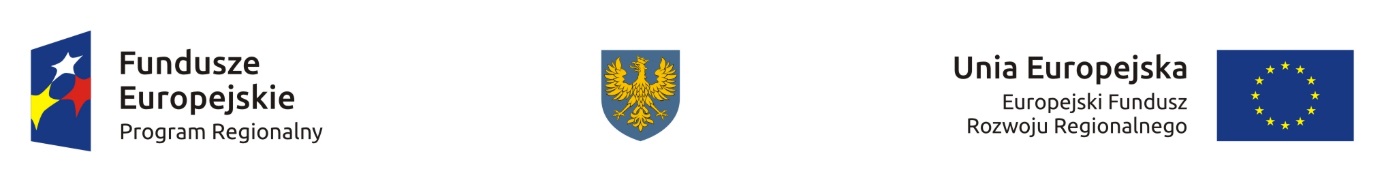 Informacja tabelaryczna nt. projektu pozytywnie ocenionego podczas oceny merytorycznej w ramach pozakonkursowej procedury wyboru projektów dla działania 6.2 Nowoczesny transport kolejowy.Źródło: opracowanie własne.LpNr wnioskuTytuł projektuNazwa wnioskodawcy1RPOP.06.02.00-16-001/15„Opolskie mobilne!-usprawnienie transportu zbiorowego regionu i aglomeracji opolskiej”.Województwo Opolskie